Okresní kolo dějepisné olympiády      V prosinci proběhlo školní kolo dějepisné olympiády, která byla tentokrát zaměřena na období od roku 1948 až do současnosti. Tři nejúspěšnější žáci nás reprezentovali v okresním kole. Byli jsme zastoupeni Denisem Paarem (8.B), Janem Kynclem (9.A) a Adamem Církvou (9.B). Poslední dva    jmenovaní se zařadili mezi úspěšné řešitele okresního kola. Denis Paar byl nejmladším účastníkem soutěže. Svoje znalosti určitě zúročí příští školní rok.    Klukům patří poděkování a velká gratulace.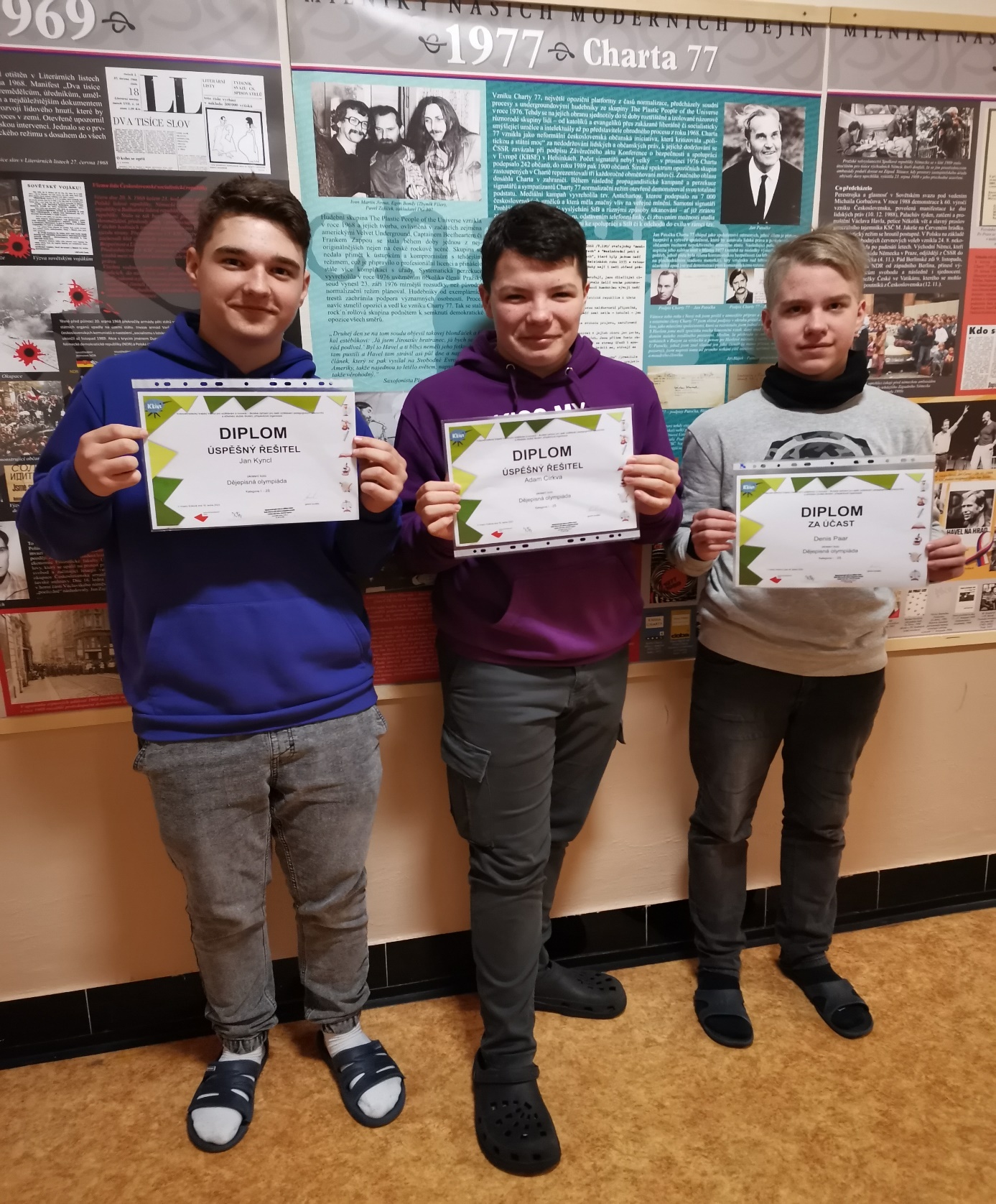 